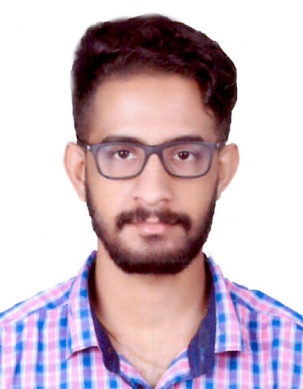 MECHANICAL ENGINEER2 year experience in HYUNDAI service projects &motors.Project engineer(AUXFYS fuel installation, UAE-DUBAI)Responsibilities-Service project engineer(HUYNDAI 2014-2016)*Inspecting the technical and machinery status.*Field supervising.*Supervising hydraulic Equipment installations*Initializing and executing new projects. Project engineer(AUXFYS fuel system installation 2016-)*Inspecting site for fuel tank installation.*Planning and analyzing AutoCAD room dimension of fuel tank installation.*Planning and analyzing fuel tank AutoCAD dimension*Evaluating and studying of PID,AutoCAD,LAYOUT & SECTION       DRAWINGS.*Preparing material submittal.*Preparing technical submittal.*Preparing consultant comments and rectifying the issues by site visit.*Solving connection installation issues of day tank and bulk tank to generators.*Supervising day tank/bulk tank fabrication.CAREER OBJECTIVETo work in a firm with a professional work driven environment where I can utilize and apply my knowledge, skills which would enable me as a fresh graduate to grow while fulfilling organizational goals.BASIC ACADEMIC CREDENTIALS  EXPERIENTIAL LEARNING (SUMMER INTERNSHIP PROGRAM)Project Title     		 :-   SUPER MANAGEMENT  ON BRAKING SYSTEM.Duration   		 :-   8 MONTHSIT PROFICIENCYAuto CADCatiaSolid worksPPM(power plant management) Ansys Language: C++                                                                                                                                                                                                                                                         CO-/EXTRA –CURRICULAR ACTIVITIEExecutive Member of sport Committee in Vikas vidya niketan school.Executive Member of Event Organizing Committee in  RVS college(Anna University).ACHIEVEMENTSWon a bronze medal in relay in zonal in year 2007.Actively participated in various sports activities for inter school.INTERPERSONAL SKILLAbility to rapidly build relationship and set up trust.Confident and DeterminedAbility to cope up with different situations.PERSONAL DETAILSDate of Birth    			:-   12/11/1991Language Known		:-   English, Hindi,Malayalam,Bengali,Assamese                                                        Marital Status 			:-   SingleNationality/Religion		:-   Indian /  HinduInterest & Hobbies		:-   Music, books, travellingQualificationBoard/UniversityYearPercentageB.Tech (Mechanical)Anna University201468HSCCBSE 201066                SSCCBSE 200862Advance Diploma(oil & gas production with fire &safety)City & Guilds(United Kingdom certified)     201490